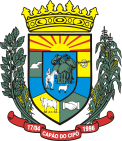  Estado do Rio Grande do SulCÂMARA MUNICIPAL DE VEREADORESCapão do Cipó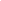 PEDIDO DE INFORMAÇÃO N° 001/ 2022A vereadora Nariéle Pereira Zamboni,  da Bancada do MDB, vem na forma regimental, depois de ouvido o Plenário, solicitar que esta Casa se dirija ao Executivo Municipal, solicitando o seguinte:_ Que a Administração informe como vai funcionar o tanque de combustível para frota de veículos municipais, com as suas respectivas licenças e liberações.                                                                 Capão do Cipó, 01 de fevereiro de 2022.Nariéle Pereira ZamboniVereadora – MDBÀ Mesa DiretoraCâmara de VereadoresCapão do Cipó - RS